新潟テルサ避難口誘導灯消灯承認申請書申請日　新潟勤労者総合福祉センター　新潟テルサ　館長　宛■申請者住　　所　　　　　　　　　　　　　　　　　　　　　　　　　　　　　　　　　　団 体 名　　代表者名　　■催物内容■消灯理由■消灯日時　　　　　　　～　■消灯時間　　　　　　(1)　　 　時　分　　　～　 　時　分　　　　　　　　　　　　(2)　　 　時　分　　　～　 　時　分　　　　　　　　　　　(3)　　 　時　分　　　～　 　時　分　　　　　　　　　　　(4)　　 　時　分　　　～　 　時　分消灯時においては次の注意事項を遵守します。消灯時は所定の場所に人員配置のこと非常時は非常扉を開け避難誘導に努めること非常時には施設管理者の判断で誘導灯を点灯させる場合もあり得ることその他施設管理者の指示に従うこと新潟テルサ避難口誘導灯消灯時における人員配置分担表申請日　■舞台消灯操作責任者（団体名および氏名）■避難口A担当者名■避難口B担当者名■避難口C担当者名■避難口D担当者名■避難口E担当者名■避難口F担当者名■避難口G担当者名■避難口H担当者名■非常時通報者名（主催：代表者名）（以下施設記入欄）備考新潟テルサ避難口誘導灯消灯時における人員配置図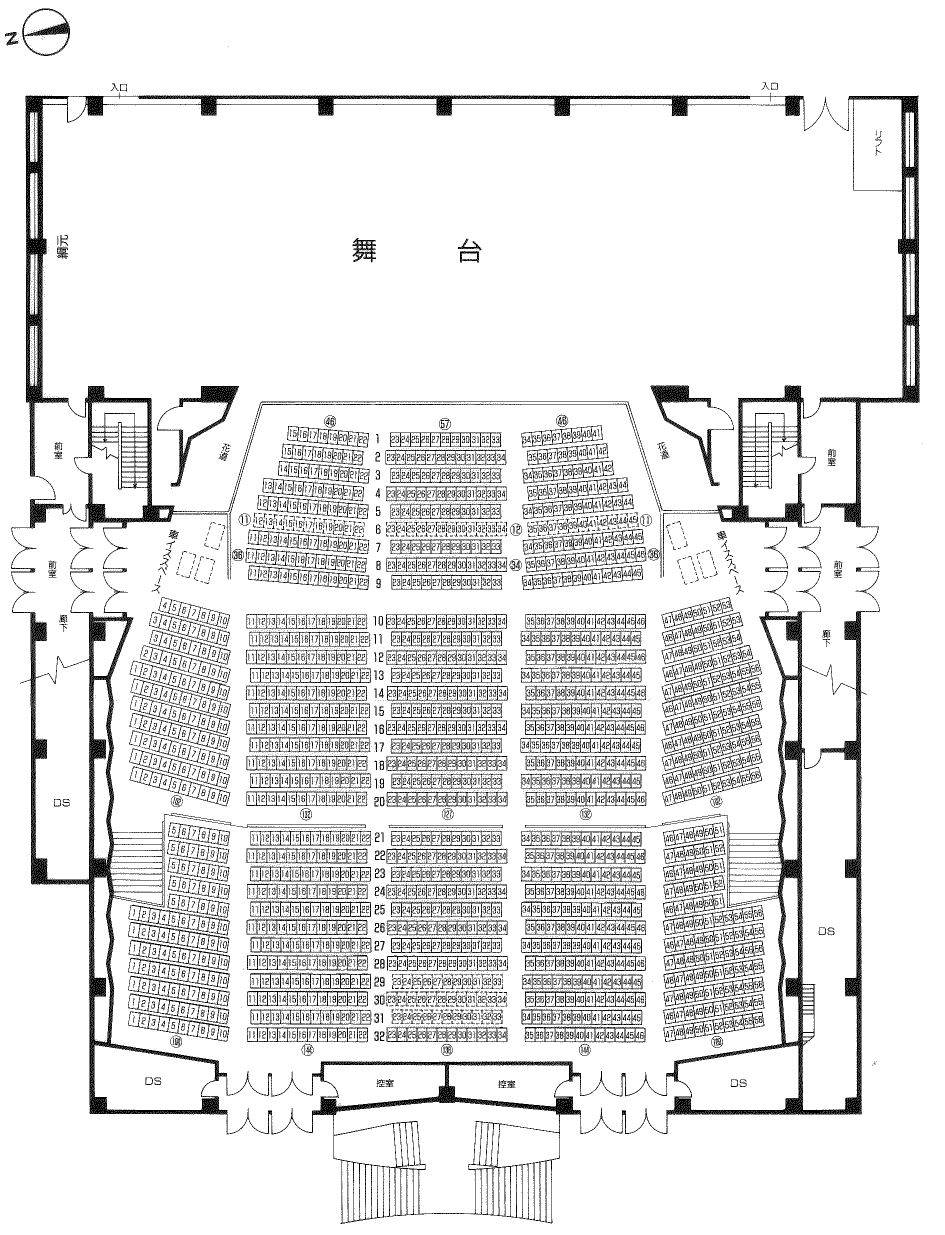 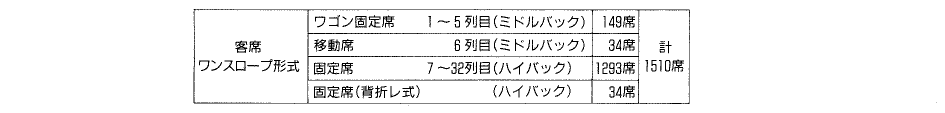 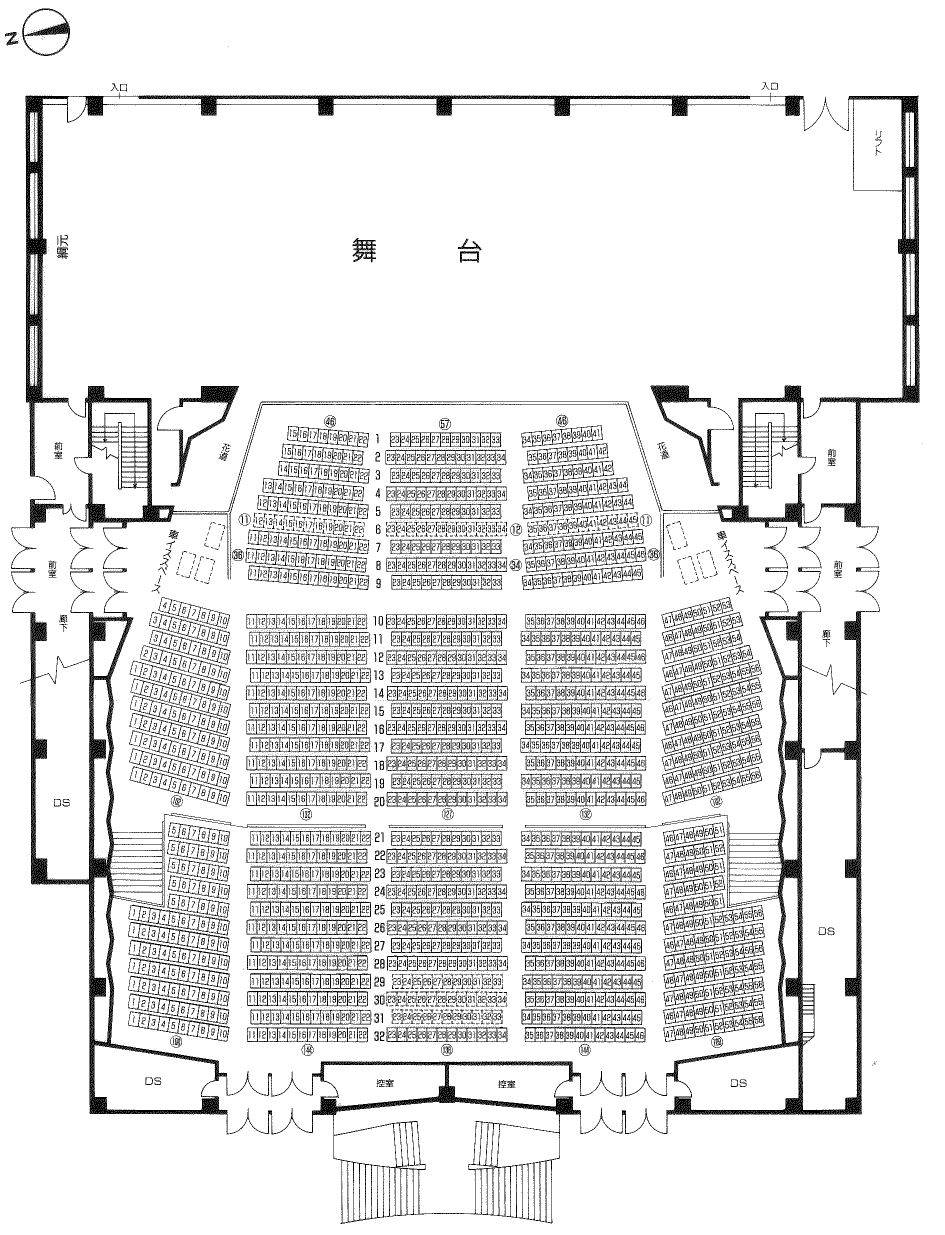 